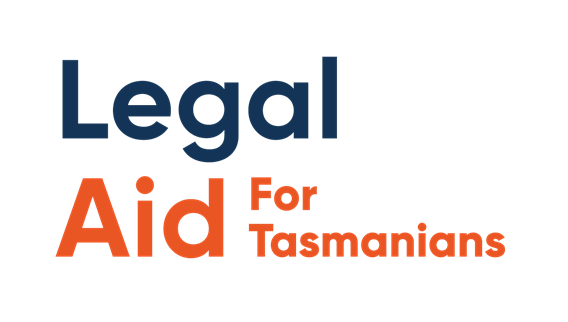 CIVIL DISBURSEMENT FUNDApplication for AssistanceProvide any other requests on a separate sheetRead the Application Conditions below and sign the declaration.CDF Guidelines- You must receive from your solicitor and read a copy of the CDF guidelines. Your solicitor must explain their content to you.Change in Circumstances- You must advise Legal Aid immediately of any change of circumstances that may affect your application to the fund including financial changes, such as a new job, and also a change of address and/or phone number.Legal Costs- You will be responsible for paying your legal costs. In addition, if you lose your case you will probably have to pay the other side’s costs. Talk to your solicitor about this. Your solicitor must explain to you that they will only act in accordance with the fee basis outlined in the CDF guidelines.Change of Solicitor- You or your new solicitor must advise us immediately in writing if you change solicitors.Assistance for Disbursements- This is not a grant of Legal Aid for legal services.  The Legal Aid Commission of Tasmania has no obligation to grant assistance for disbursements to you and if assistance is granted such assistance may be withdrawn at any time in accordance with the guidelines of the CDF. If assistance is not granted or if it is granted and later withdrawn in accordance with the CDF Guidelines, you shall have no right of action against the Legal Aid Commission of Tasmania.I therefore acknowledge and accept the conditions above and declare that all the information I have given is true and correct.Confidentiality- I hereby waive the usual privilege as to confidentiality of information that exists between a solicitor and client for the purposes of my solicitor providing information to the Committee and/or the LACT and I authorise my solicitor to provide such information and documents as may be required by the Committee and or the Legal Aid Commission of Tasmania.I acknowledge that personal information contained in or attached to this application may be disclosed to members of the Legal Aid Commission of Tasmania and/or the Committee.I agree that:I must abide by the CDF guidelines;I must pay any application fee required before this application is considered;I irrevocably authorise my solicitor or any other subsequent solicitor to pay to the CDF disbursements and GST recovered by my solicitor with respect to work done after the grant of assistance;If my bill from my solicitor is taxed, I authorise the Legal Aid Commission of Tasmania to participate in that cost assessment pursuant to the Legal Profession Act 2007 (Tas).declare that all the facts given in this application are true and correct to the best of my knowledge, information and brief.I, CERTIFY that -I have provided the Applicant with a copy of the Civil Disbursement Fund Guidelines.I am of the opinion that this application has legal merit for the reasons detailed in the CDF application.All particulars and documents known to me and relevant to this application have been disclosed herein.If assistance is granted to the Applicant to cover the anticipated cost of disbursements as outlined in the application then I undertake to accept instructions in accordance with the Guidelines of the Civil Disbursement Fund and on the basis that my professional fees and Counsel’s fees will not be sought from the Applicant until the conclusion of his/her claim.I further undertake to notify the Legal Aid Commission of Tasmania upon becoming aware of any significant changes or developments regarding matters relevant to this application.If the matter concludes successfully, I undertake to repay to the Legal Aid Commission of Tasmania all disbursements paid out on behalf of this client.I, ENDORSE this matter as having a reasonable likelihood of success.Print THIS PAGE ONLY and send with cheque for $200 payable to Legal Aid Commission of Tasmania to either address below:The Civil Disbursement FundLegal Aid Commission of TasmaniaGPO Box 1422 Hobart 7001Or DX addressThe Civil Disbursement FundLegal Aid Commission of TasmaniaDX 123 HOBARTEmail cdf@legalaid.tas.gov.au with any queries about this formPART A: to be completed by FirmPART B: to be completed by LACT adminClient Details1.First NameFirst NameFirst NameFirst NameFirst NameFirst NameFirst NameFirst NameMiddle NamesMiddle NamesMiddle NamesMiddle NamesMiddle NamesMiddle NamesMiddle NamesMiddle NamesSurnameSurnameSurnameSurnameSurnameSurnameSurnameSurname2.Title(Mr, Mrs, Ms, Miss, Master, Other)(Mr, Mrs, Ms, Miss, Master, Other)(Mr, Mrs, Ms, Miss, Master, Other)(Mr, Mrs, Ms, Miss, Master, Other)3.Sex(Male, Female, Other)(Male, Female, Other)(Male, Female, Other)(Male, Female, Other)4.Date of BirthDate of Birth(dd/mm/yyyy)(dd/mm/yyyy)(dd/mm/yyyy)5.Marital StatusMarital StatusMarital StatusMarital StatusMarital StatusMarital StatusMarital StatusMarital Status(Single, Married, De-facto, Separated, Divorced)(Single, Married, De-facto, Separated, Divorced)(Single, Married, De-facto, Separated, Divorced)(Single, Married, De-facto, Separated, Divorced)(Single, Married, De-facto, Separated, Divorced)6.Home AddressHome AddressHome AddressHome AddressHome AddressHome AddressHome AddressHome AddressSuburb/TownSuburb/TownSuburb/TownSuburb/TownSuburb/TownSuburb/TownStatePostcodeIncome and Assets Test Details7.Do you have a Pension Card/Health Care Card?Do you have a Pension Card/Health Care Card?Do you have a Pension Card/Health Care Card?Do you have a Pension Card/Health Care Card?Do you have a Pension Card/Health Care Card?YesYesYesYesNoNoNoNoFinancially associated person doesFinancially associated person doesFinancially associated person doesFinancially associated person doesAttach a copy of any Centrelink/Health Care cardAttach a copy of any Centrelink/Health Care cardAttach a copy of any Centrelink/Health Care cardAttach a copy of any Centrelink/Health Care cardAttach a copy of any Centrelink/Health Care card8.Which of the following describes your household type?Which of the following describes your household type?Which of the following describes your household type?Which of the following describes your household type?Which of the following describes your household type?CoupleCoupleCoupleCoupleSingleSingleSingleSingleFamilyFamilyFamilyFamily9.OccupationOccupation10.Work status of household members?Work status of household members?Work status of household members?Work status of household members?Work status of household members?BothBothBothBothSingleSingleSingleSingleNoneNoneNoneNone11.How many financially dependent children do you have?How many financially dependent children do you have?How many financially dependent children do you have?How many financially dependent children do you have?12.What is the total weekly gross income including benefits, that is earned by you and any financially associated persons in the household?What is the total weekly gross income including benefits, that is earned by you and any financially associated persons in the household?What is the total weekly gross income including benefits, that is earned by you and any financially associated persons in the household?What is the total weekly gross income including benefits, that is earned by you and any financially associated persons in the household?What is the total weekly gross income including benefits, that is earned by you and any financially associated persons in the household?YouYouYouFinancially Associated PersonFinancially Associated Person$      $      $      $      $      13.Attach a copy of your last tax return and any other proof of income including bank statements for the last 3 months. (Tick below when attached)Attach a copy of your last tax return and any other proof of income including bank statements for the last 3 months. (Tick below when attached)Attach a copy of your last tax return and any other proof of income including bank statements for the last 3 months. (Tick below when attached)Attach a copy of your last tax return and any other proof of income including bank statements for the last 3 months. (Tick below when attached)Attach a copy of your last tax return and any other proof of income including bank statements for the last 3 months. (Tick below when attached)YouYouYouYouFinancially associated personFinancially associated personFinancially associated personFinancially associated personHousing Details14.If you or a financially associated person own or are paying off the home that you live in:If you or a financially associated person own or are paying off the home that you live in:What is the value of your home?$      What is the mortgage (amount owing) on the home?$      What is the location area of this home (based  on Phone zones 62,63,64) i.e. South, North or North West15.If you or a financially associated person own or are paying off any other real estate apart from your family home you currently live in:If you or a financially associated person own or are paying off any other real estate apart from your family home you currently live in:What is the value of this other real estate?$      What is the mortgage (amount owing) on this other real estate?$      Motor Vehicle Details16.If you or a financially associated person own or are paying off any motor vehicle/s:If you or a financially associated person own or are paying off any motor vehicle/s:What is the value of the motor vehicle/s, less any money owing?$      Asset Details17.Do you or a financially associated person own anything else of value, including the following assets: Money in the bank, Bonds, Boats, Caravan, Jewellery, Insurance etc.?Do you or a financially associated person own anything else of value, including the following assets: Money in the bank, Bonds, Boats, Caravan, Jewellery, Insurance etc.?Do not include household furniture, effects and tools of trade.Do not include household furniture, effects and tools of trade.State the total amount of your assets$      Disposal of Assets18.Have you or a financially associated person in the past two years given away, sold or otherwise disposed of any assets whether jointly or solely owned (including money) worth more than $5,000?Have you or a financially associated person in the past two years given away, sold or otherwise disposed of any assets whether jointly or solely owned (including money) worth more than $5,000?Have you or a financially associated person in the past two years given away, sold or otherwise disposed of any assets whether jointly or solely owned (including money) worth more than $5,000?NoNoYes – provide detailsYes – provide detailsInterest in a Trust, Company or Partnership19.Do you or your spouse/partner or children have any role or interest in any company, partnership, or trust from which you or they have received or may receive in the future?Do you or your spouse/partner or children have any role or interest in any company, partnership, or trust from which you or they have received or may receive in the future?Do you or your spouse/partner or children have any role or interest in any company, partnership, or trust from which you or they have received or may receive in the future?NoNoYes – provide details and verifying documentsYes – provide details and verifying documents20.Have you or your spouse/partner at any time given away, sold, diverted or otherwise disposed of property or income to a company, partnership or trust?Have you or your spouse/partner at any time given away, sold, diverted or otherwise disposed of property or income to a company, partnership or trust?Have you or your spouse/partner at any time given away, sold, diverted or otherwise disposed of property or income to a company, partnership or trust?NoNoYes – provide details and verifying documentsYes – provide details and verifying documentsApplication for Disbursement – to be completed by solicitor21.Type of claim. For example: motor vehicle accident, workers compensation, public liability, medical negligence.Type of claim. For example: motor vehicle accident, workers compensation, public liability, medical negligence.Type of claim. For example: motor vehicle accident, workers compensation, public liability, medical negligence.Type of claim. For example: motor vehicle accident, workers compensation, public liability, medical negligence.Type of claim. For example: motor vehicle accident, workers compensation, public liability, medical negligence.22.Date cause of action aroseDate cause of action aroseDate cause of action arose23.Court or Tribunal in which action is proposed?Court or Tribunal in which action is proposed?Court or Tribunal in which action is proposed?Court or Tribunal in which action is proposed?Court or Tribunal in which action is proposed?24.Solicitor for the Defendant/Respondent(s) if knownSolicitor for the Defendant/Respondent(s) if knownSolicitor for the Defendant/Respondent(s) if knownSolicitor for the Defendant/Respondent(s) if knownSolicitor for the Defendant/Respondent(s) if known25.Assessment of likely disbursements to be incurredAssessment of likely disbursements to be incurredAssessment of likely disbursements to be incurredAssessment of likely disbursements to be incurredAssessment of likely disbursements to be incurreda.a.Preliminary – prior to proceedings being institutedPreliminary – prior to proceedings being institutedPreliminary – prior to proceedings being institutedb.b.Up to and including mediationUp to and including mediationUp to and including mediationc.c.Up to and including trialUp to and including trialUp to and including trial26.Is the claim or action, whether by compromise (settlement) or trial and judgement likely to resolve by way of a lump sum amount or compensation and/or damages?Is the claim or action, whether by compromise (settlement) or trial and judgement likely to resolve by way of a lump sum amount or compensation and/or damages?Is the claim or action, whether by compromise (settlement) or trial and judgement likely to resolve by way of a lump sum amount or compensation and/or damages?Is the claim or action, whether by compromise (settlement) or trial and judgement likely to resolve by way of a lump sum amount or compensation and/or damages?Is the claim or action, whether by compromise (settlement) or trial and judgement likely to resolve by way of a lump sum amount or compensation and/or damages?27.Within what timeframe is this matter likely to be resolved?Within what timeframe is this matter likely to be resolved?Within what timeframe is this matter likely to be resolved?Within what timeframe is this matter likely to be resolved?Within what timeframe is this matter likely to be resolved?28.Has liability been admitted? If not, provide reasoned views on liability.Has liability been admitted? If not, provide reasoned views on liability.Has liability been admitted? If not, provide reasoned views on liability.Has liability been admitted? If not, provide reasoned views on liability.Has liability been admitted? If not, provide reasoned views on liability.29.Has quantum been agreed? If not, provide reasoned views on quantum.Has quantum been agreed? If not, provide reasoned views on quantum.Has quantum been agreed? If not, provide reasoned views on quantum.Has quantum been agreed? If not, provide reasoned views on quantum.Has quantum been agreed? If not, provide reasoned views on quantum.30.What is the nature of claim or action proposed? For example s.42 application, common law claim.What is the nature of claim or action proposed? For example s.42 application, common law claim.What is the nature of claim or action proposed? For example s.42 application, common law claim.What is the nature of claim or action proposed? For example s.42 application, common law claim.What is the nature of claim or action proposed? For example s.42 application, common law claim.31.Are there current court proceedings? If so, when is the next court date?Are there current court proceedings? If so, when is the next court date?Are there current court proceedings? If so, when is the next court date?Are there current court proceedings? If so, when is the next court date?Are there current court proceedings? If so, when is the next court date?32.Provide a brief explanation of the facts pertaining to the claim, including relevant dates. How and when was your client injured? Provide a brief history of the claim to date.Provide a brief explanation of the facts pertaining to the claim, including relevant dates. How and when was your client injured? Provide a brief history of the claim to date.Provide a brief explanation of the facts pertaining to the claim, including relevant dates. How and when was your client injured? Provide a brief history of the claim to date.Provide a brief explanation of the facts pertaining to the claim, including relevant dates. How and when was your client injured? Provide a brief history of the claim to date.Provide a brief explanation of the facts pertaining to the claim, including relevant dates. How and when was your client injured? Provide a brief history of the claim to date.33.Relevant limitation periodsRelevant limitation periodsRelevant limitation periodsRelevant limitation periodsRelevant limitation periods34.Full names of all Defendant/Respondent(s)Full names of all Defendant/Respondent(s)Full names of all Defendant/Respondent(s)Full names of all Defendant/Respondent(s)Full names of all Defendant/Respondent(s)35.Is the Defendant/Respondent insured? Provide details of insurance if known.Is the Defendant/Respondent insured? Provide details of insurance if known.Is the Defendant/Respondent insured? Provide details of insurance if known.Is the Defendant/Respondent insured? Provide details of insurance if known.Is the Defendant/Respondent insured? Provide details of insurance if known.36.Provide details of all known financial resources of the other party/partiesProvide details of all known financial resources of the other party/partiesProvide details of all known financial resources of the other party/partiesProvide details of all known financial resources of the other party/partiesProvide details of all known financial resources of the other party/parties37.Have you considered an alternative method of investigation other than obtaining a report?Have you considered an alternative method of investigation other than obtaining a report?Have you considered an alternative method of investigation other than obtaining a report?Have you considered an alternative method of investigation other than obtaining a report?Have you considered an alternative method of investigation other than obtaining a report?38.Have alternative sources of funding, such as overdraft and litigation lenders financial products, been considered for this client? Explain why you are not using those sources?Have alternative sources of funding, such as overdraft and litigation lenders financial products, been considered for this client? Explain why you are not using those sources?Have alternative sources of funding, such as overdraft and litigation lenders financial products, been considered for this client? Explain why you are not using those sources?Have alternative sources of funding, such as overdraft and litigation lenders financial products, been considered for this client? Explain why you are not using those sources?Have alternative sources of funding, such as overdraft and litigation lenders financial products, been considered for this client? Explain why you are not using those sources?39.Attach a copy of the billing arrangements between the applicant and yourself. Attach a copy of the billing arrangements between the applicant and yourself. Attach a copy of the billing arrangements between the applicant and yourself. Attach a copy of the billing arrangements between the applicant and yourself. Attach a copy of the billing arrangements between the applicant and yourself. 40.What is your strategy to bring this matter to resolution?What is your strategy to bring this matter to resolution?What is your strategy to bring this matter to resolution?What is your strategy to bring this matter to resolution?What is your strategy to bring this matter to resolution?Disbursements41.List all disbursements you seek funding forList all disbursements you seek funding forList all disbursements you seek funding forList all disbursements you seek funding forList all disbursements you seek funding forName of ProviderName of ProviderSpecialityAmountAmount$      $      $      $      $      $      $      $      42.Why do you require this material/service at this time?Why do you require this material/service at this time?Why do you require this material/service at this time?Why do you require this material/service at this time?Why do you require this material/service at this time?Application ConditionsClient DeclarationIApplicant’s Full NameApplicant’s Full NameApplicant’s Full NameofApplicant’s AddressApplicant’s AddressApplicant’s AddressApplicant’s SignatureApplicant’s SignatureDateDateSolicitor DeclarationSolicitor’s SignatureSolicitor’s Full NameSolicitor’s FirmDatePartner or Principal’s DeclarationPartner’s/Principal’s SignaturePartner’s/Principal’s Full NameDateCivil Disbursements Fund Application Fee FormClient NameSolicitor Firm and PractitionerApplication Fee$200Cheque NumberDate Application Form emailed to cdf@legalaid.tas.gov.auReceived by LACT (Physical signature required)Received by LACT (Physical signature required)Received by LACT (Physical signature required)Received by LACT (Physical signature required)NameSignatureDateCDF Application Form ChecklistAnswered all 42 questions on formAttach copy of Centrelink card/ Health Care card (question 7)Attach copy of tax return or other proof of income (question 13)Attach copy of billing arrangements between solicitor and applicant (question 39)Client signed declarationSolicitor signed declarationPartner/Principal signed declarationPrint, and send Civil Disbursements Fund Application Fee Form and cheque for $200 (previous page of this form)Scan and email the completed form to cdf@legalaid.tas.gov.au